Hallo, liebe Schüler! In … že veste, kdo si danes zasluži stopničke in Herzlichen Glückwunsch? Kahoot OSTERN ste igrali skupaj s šestošolci. In …., veste kaj!? Bili so daleč za vami! Vi pa ste vsi trije, ki ste na stopničkah dosegli 100 % ! Res čestitam! Odigrali ste neverjetnih 74 iger! Uaau! 16 učencev vas je odigralo 74 iger!!? In od tega je bilo kar osem iger odigranih s 100 % pravilnostjo. Nekateri ste bili izjemno vztrajni – igrali ste tako dolgo, da ste dosegli vse točke. Od 74 iger je bilo 58 iger odigranih z več kot 50 % točk. To je res odlično. S tem ste se veliko naučili. Čestitam!Pri kahootu IN DER SCHULE ste bili malo manj vneti, sodelovali niste ravno vsi, vendar ste dosegli zelo lepe rezultate! Bravo!In der Schule                                                                       2. Ostern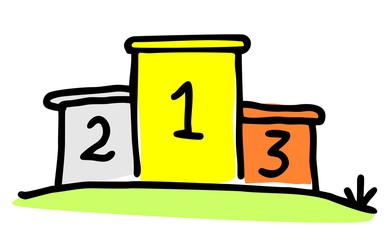 Navodila za samostojno učenje pri izbirnem predmetu NEMŠČINA za 5. razredDatum: četrtek, 16. 4. 2020Učna ura: Moj najljubši predmetKriteriji uspešnosti:   - znam se na kratko predstaviti (ime,priimek, razred)                                      - znam poimenovati svoj najljubši predmet                                      - znam povedati, kaj pri najljubšem predmetu potrebujem                                     - znam povedati, kaj pri najljubšem predmetu lahko delam in česa neMein Lieblingsfach (moj najljubši predmet)Pri današnjem delu se bomo srečali s kar nekaj besedami, ki so sestavljene iz dveh besed – rečemo jim SESTAVLJENKE. Poglejmo:Deutsch + Unterrich = Deutschunterricht (pouk nemščine)Musik + Unterricht = Musikunterricht (pouk glasbe)Mathe + Heft = Matheheft (matematični zvezek)Physik + Buch = Physikbuch (učbenik za fiziko)Englisch + Arbeitsbuch = Englischarbeitsbuh (delovni zvezek za angleščino)Deutsch + Lehrerin = Deutschlehrerin (učiteljica za nemščino)Tako, zdaj si pa oglejmo primer v delovnem zvezku, BG, str. 43V prvem primeru se nam prestavi Tina Berg iz 5.b. Njen najljubši predmet je matematika. Potem pove, katere šolske potrebščine potrebuje (brauche) pri matematiki. Tu pazite na ein, eine, einen! Uporablali jih boste kot v nalogi BG, str. 37/6. In na koncu pove še, da pri matematiki lahko (kann ich) računa in riše, ne more pa (ich kann nicht) peti.Tako, zdaj pa mislim, da ne bo težko nadaljevati z ostalimi učenci: Lukas, Karin in Oliver.Na koncu (črka E) predstavi še sebe in svoj najljubši predmet. Poslikaj in pošlji mi samo rešitve za primera D in E (do ponedeljka, 20. aprila, prosim)Za konec še pomembno obvestilo: Naslednji teden v četrtek, 23. 4. boste reševali KAHOOT o šoli za PREVERJANJE ZNANJAVsebina 3. enote:Šolske potrebščine (znam jih poimenovati z der, die, das in uporabljati ein, eine, einen, ko povem, da jih imam ali potrebujem)Šolski predmeti  (znam jih poimenovati in z njimi tvoriti sestavljenke: Deutschheft, Mateunterricht ..Šolski prostori in kaj tam delamo (znam poimenovati šolske prostore in povedati, kaj tam lahko in česa tam ne morem delati)Najljubši predmet (znam se na kratko predstaviti in predstaviti svoj najljubši predmet, glej BG, str.43-44)NAČIN IZVEDBE:     V sredo bomo znanje iz navedenih vsebin utrjevali.                               V četrtek vam bom namesto navodil za delo pri uri (tako kot danes) v tem dokumentu poslala povezavo do kahoota in kratko navodilo, na kaj bodite pozorni. Čas reševanja bo omejen samo na četrtek. Reševali boste lahko samo enkrat, lahko pa kadarkoli čez dan do 21. ure zvečer. Če ima kdo že danes kakšno vprašanje, mi ga prosim pošljite na mail in vam bom odgovorila. Alles Gute und bis bald!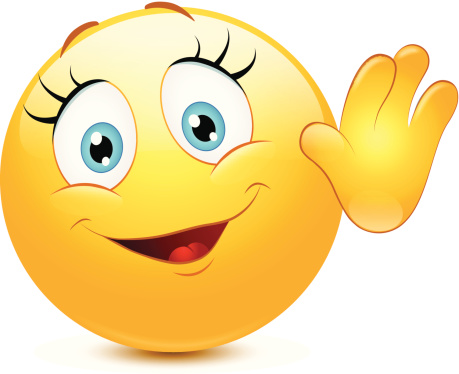 